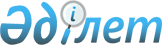 Қазақстан Республикасы Қаржы нарығын және қаржы ұйымдарын реттеу мен қадағалау агенттігі Басқармасының "Сақтандыру (қайта сақтандыру) ұйымдарын ерікті тарату ережесін бекіту туралы" 2007 жылғы 30 наурыздағы N 61 қаулысына толықтыру мен өзгеріс енгізу туралы
					
			Күшін жойған
			
			
		
					Қазақстан Республикасы Қаржы нарығын және қаржы ұйымдарын реттеу мен қадағалау агенттігі Басқармасының 2008 жылғы 28 қарашадағы N 189 Қаулысы. Қазақстан Республикасының Әділет министрлігінде 2008 жылғы 25 желтоқсанда Нормативтік құқықтық кесімдерді мемлекеттік тіркеудің тізіліміне N 5413 болып енгізілді. Күші жойылды - Қазақстан Республикасы Ұлттық Банкі Басқармасының 2012 жылғы 26 наурыздағы № 133 Қаулысы.      Ескерту. Қаулының күші жойылды - ҚР Ұлттық Банкі Басқармасының 2012.03.26 № 133 (алғашқы ресми жарияланған күнінен кейін күнтізбелік он күн өткен соң қолданысқа енгізіледі) Қаулысы.

      "Қазақстан Республикасының кейбір заңнамалық актілеріне қаржы жүйесінің тұрақтылығы мәселелері бойынша өзгерістер мен толықтырулар енгізу туралы" Қазақстан Республикасының 2008 жылғы 23 қазандағы Заңын іске асыру мақсатында Қазақстан Республикасы Қаржы нарығын және қаржы ұйымдарын реттеу мен қадағалау агенттігінің (бұдан әрі - Агенттік) Басқармасы ҚАУЛЫ ЕТЕДІ: 



      1. Агенттік Басқармасының "Сақтандыру (қайта сақтандыру) ұйымдарын ерікті тарату ережесін бекіту туралы" 2007 жылғы 30 наурыздағы N 61 қаулысына (Нормативтік құқықтық актілерді мемлекеттік тіркеу тізілімінде N 4772 тіркелген) мынадай толықтыру мен өзгеріс енгізілсін: 

      көрсетілген қаулымен бекітілген Сақтандыру (қайта сақтандыру) ұйымдарын ерікті тарату ережесінде: 



      1-тармақ мынадай мазмұндағы 5-1) тармақшамен толықтырылсын: 

      "5-1) сақтандыру (қайта сақтандыру) ұйымында жасалған сақтандыру (қайта сақтандыру) шарттары бойынша міндеттемелер жоқ болған жағдайда, сәйкесінше растайтын құжаттар;"; 



      19-тармақтың 9) тармақшасы алынып тасталсын. 



      2. Осы қаулы Қазақстан Республикасының Әділет министрлігінде мемлекеттік тіркеуден өткен күннен бастап он төрт күн өткеннен кейін қолданысқа енеді. 



      3. Қаржы ұйымдарын тарату департаменті (З.С. Жұмабаева): 



      1) Заң департаментiмен (Н.В. Сәрсенова) бірлесіп, осы қаулыны Қазақстан Республикасының Әдiлет министрлiгiнде мемлекеттiк тiркеу шараларын қолға алсын; 



      2) осы қаулы Қазақстан Республикасының Әдiлет министрлiгiнде мемлекеттiк тiркеуден өткен күннен бастап он күндiк мерзiмде оны Агенттiктiң мүдделi бөлiмшелерiне жіберсін. 



      4. Агенттік Төрайымының Қызметі (А. Ә . Кенже) осы қаулыны Қазақстан Республикасының бұқаралық ақпарат құралдарында жариялау шараларын қолға алсын. 



      5. Осы қаулының орындалуын бақылау Агенттік Төрайымының орынбасары А.Ө. Алдамбергенге жүктелсін.        Төрайым                                     Е.Бахмутова 
					© 2012. Қазақстан Республикасы Әділет министрлігінің «Қазақстан Республикасының Заңнама және құқықтық ақпарат институты» ШЖҚ РМК
				